Närvarande: Jan Nordin SOK, Susanne Petersson SOK, Johan Agås SOK, Olof Fraenell SOK, Tomas Virtanen SSOK.Plats och tid: Digitalt via Teams 20.00.§ 1 Mötets öppnandeJan Nordin öppnade mötet.§ 2 Sekreterare och justeringsmanSusanne Petersson utsågs till sekreterare för mötet.Olof Fraenell utsågs till justerare för mötet.§ 3 Föregående protokollGenomgång av föregående protokoll. § 4 Rapport från SOFTJan gick igenom en presentation som SOFT visade i samband med ett digitalt förbundsmöte. Punkter som togs upp var bla Extra förbundsmöte 14-15/11 2020Fördelning ekonomiska medel, bla Oringen ca 3 miljNya rekommendationer kring tävlingar från 14/6, fortfarande max 50 pers och att undvika sociala kontakter. Man kan tävla i andra distrikt.Motionsorientering går framåt, naturpasset +85% och hitta ut +72%.§ 5 TävlingskommitténJohan har haft ett digitalt möte v.25 med övriga inom MOF´s tävlingskommitté, där de bla behandlade följande:Fortsatt anpassad verksamhet i föreningarnaMax 50 pers samtidigt på TC vilket innebär att det kan vara fler löpare i skogen under samma tidpunktInfo kring DM tävlingarNärtävlingarVOLÖvriga tävlingar i Sverige10-mila ska beslutas om genomförande senast den 31/7Ingen Midälvastafett i årO-ringen mini genomförs v.30 i Medelpad100000 registrerade checkpoints i Sundsvall!Tävlingskommittén har också tagit fram ett dokument för riktlinjer vid arrangemang sommaren/hösten 2020. Det kommer att läggas ut på MOF´s hemsida inom kort. Detta kommer att vara ett bra stöd till alla arrangörer. I dokumentet finns bla riktlinjer kring:Öppna klasser, arena, parkering, banor, ombyte/dusch, anmälningsavgifter, antal deltagare mm.§ 6 EkonomiOlof meddelar att budgeten är i balans men pga av rådande pandemi och brist på arrangemang kommer det in mindre bidrag.§ 7 Aktivitetsplanen 2020Vi tittade igenom hur det ser ut nu och vad som är på gång i distriktet:Medelpad runt genomförs som planerat, men bra deltagande (dock inte mer än 50 pers)Arbetsplats orienteringen har inte genomförtsSommarserien har startatVOL kör veckans banaO-ringen mini genomförs v.30NM flyttas till nästa år till Offerdal i JämtlandInget DM i höst utan istället tävlingshelg med ungdomstävling upp till 20 år, samt 4 sprint§ 8 SM 2022Jan rapporterar lite kring SM. Arbetet med planering av arrangemanget fortgår. Tidsplanen är fortfarande 2022 men kan bli 2023 pga av flytt av arrangemang i år och följdeffekt av det. Blir också byte av plats från Häggdånger till Hässjö som det ser ut nu.Johan har ett inplanerat möte kring SM under v.27.§ 9 ÖvrigtOlof berättar att det kommer att genomföras ett ”USM” – läger med de ungdomar som hade planerat att springa USM. Tomas berättar att nybörjarkursen i Selånger är positiv, ca 10 deltagare/tillfälle. Vi konstaterar alla att man allmänt ser mer orienteringsmotionärer ute nu i dessa tider. Mycket genom hitta ut. Johan har deltagit i RF Sisu´s årsmöte.§ 10 Nästa möte Onsdagen den 2 september kl 20.00 preliminärt på Teams.§ 11 Mötets avslutandeJan tackade för visat intresse och avslutade mötet.Vid protokollet                                      	Ordförande	                  	JusterasSusanne Petersson        	                  	Jan Nordin	                  	Olof FraenellAdressBox 890851 24 Sundsvall Besöksadress Gärdehov SundsvallE-postmedelpad@orientering.seBankgiro955-2548           Hemsida:www.orientering.se/me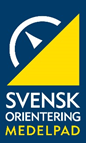 Protokoll styrelsemöte 2020-06-24Medelpads Orienteringsförbund